ГКУ «Алапаевский ЦЗ» информирует:Уважаемые граждане, ищущие работу!Федеральным законом от 03.10.2018 N 350-ФЗ внесены изменения в Закон Российской Федерации «О занятости населения в Российской Федерации» от 19.04.1991г. № 1032-1, вступившие в силу с 01.01.2019 года.Изменения  распространяются  на граждан, которые обратятся в центр занятости населения и будут признаны безработными после 01.01.2019 года. Гражданам, признанным безработными до 1 января 2019 года, изменятся размеры пособия по безработице. В Свердловской области с учетом районного коэффициента минимальный размер пособия по безработице с 1 января 2019 года составляет 1725 рублей, максимальный размер пособия составляет 9200 рублей.В соответствии с новыми нормами закона гражданам, которые обратятся в центр занятости населения и будут признаны безработными после 01.01.2019 года, размер пособия по безработице будет устанавливаться:1. Уволенным по любым основаниям в течение 12 месяцев, предшествовавших началу безработицы, состоявшим в этот период в трудовых (служебных) отношениях не менее 26 недель пособие по безработице начисляется:в первые три месяца в размере 75 процентов их среднемесячного заработка, исчисленного за последние три месяца по последнему месту работы (службы), в следующие три месяца - в размере 60 процентов указанного заработка.При этом размер пособия по безработице не может быть выше 9200 рублей (максимальной величины пособия по безработице) и ниже 1725 рублей (минимальной величины пособия по безработице).2. Гражданам предпенсионного возраста (в течение пяти лет до наступления возраста, дающего право на страховую пенсию по старости, в том числе назначаемую досрочно), уволенным по любым основаниям в течение 12 месяцев, предшествовавших началу безработицы (за исключением граждан, стремящихся возобновить трудовую деятельность после длительного (более 1 года) перерыва, граждан, уволенных за нарушение трудовой дисциплины или другие виновные действия, а также граждан, направленных органами службы занятости на обучение и отчисленных за виновные действия), состоявшим в период, предшествующий началу безработицы, в трудовых (служебных) отношениях не менее 26 недель, пособие по безработице начисляется:в первые три месяца в размере 75 процентов их среднемесячного заработка, исчисленного за последние три месяца по последнему месту работы (службы),в следующие четыре месяца - в размере 60 процентов такого заработка,в дальнейшем - в размере 45 процентов такого заработка.При этом размер пособия по безработице не может быть выше 12972 рублей (максимальной величины пособия по безработице) и ниже 1725 рублей (минимальной величины пособия по безработице).3. Гражданам предпенсионного возраста, уволенным по любым основаниям в течение 12 месяцев, предшествовавших началу безработицы и состоявшим в этот период, в трудовых (служебных) отношениях менее 26 недель, пособие по безработице начисляется в размере минимальной величины пособия по безработице, т.е. 1725 рублей.ОБРАЩАЕМ ВАШЕ ВНИМАНИЕ, ЧТО К КАТЕГОРИИ ГРАЖДАН, УВОЛЕННЫХ ПО ЛЮБЫМ ОСНОВАНИЯМ, ОТНОСЯТСЯ ГРАЖДАНЕ, У КОТОРЫХ ПОСЛЕДНИМ МЕСТОМ ЗАНЯТОСТИ ПЕРЕД ДАТОЙ ОБРАЩЕНИЯ В ЦЕНТР ЗАНЯТОСТИ НАСЕЛЕНИЯ БЫЛА РАБОТА ПО ТРУДОВОМУ ДОГОВОРУ ИЛИ СЛУЖЕБНОМУ КОНТРАКТУ.4. ВО ВСЕХ ИНЫХ СЛУЧАЯХ - ГРАЖДАНАМ, ПРИЗНАННЫМ БЕЗРАБОТНЫМИ, в том числе: гражданам, впервые ищущим работу (ранее не работавшим), гражданам, стремящимся возобновить трудовую деятельность после длительного (более одного года) перерыва, гражданам, прекратившим индивидуальную предпринимательскую деятельность, гражданам, уволенным за нарушение трудовой дисциплины или другие виновные действия, гражданам, уволенным по любым основаниям в течение 12 месяцев, предшествовавших началу безработицы, и состоявшим в этот период в трудовых (служебных) отношениях менее 26 недель, гражданам, направленным органами службы занятости на обучение и отчисленным за виновные действия, гражданам, вышедшим из членов крестьянского (фермерского) хозяйства, а также гражданам, не представившим справку о среднем заработке за последние три месяца по последнему месту работы (службы), пособие начисляется в размере минимальной величины пособия по безработице, т.е. 1725 рублей.ПРИ ЭТОМ ВО ВСЕХ СЛУЧАЯХ РАЗМЕР ПОСОБИЯ ПО БЕЗРАБОТИЦЕ НЕ МОЖЕТ БЫТЬ ВЫШЕ МАКСИМАЛЬНОЙ ВЕЛИЧИНЫ ПОСОБИЯ ПО БЕЗРАБОТИЦЕ И НИЖЕ МИНИМАЛЬНОЙ ВЕЛИЧИНЫ ПОСОБИЯ ПО БЕЗРАБОТИЦЕ, ЕЖЕГОДНО УСТАНАВЛИВАЕМЫХ ПРАВИТЕЛЬСТВОМ РОССИЙСКОЙ ФЕДЕРАЦИИ.Гражданину, которому выплата пособия по безработице прекращена с одновременным снятием с учета в качестве безработного в связи с длительной (более месяца) неявкой в органы службы занятости без уважительных причин, или попыткой получения либо получением пособия по безработице обманным путем, или отказом от посредничества органов службы занятости (по личному письменному заявлению) и который не трудоустроен после снятия с учета в органах службы занятости, в случае повторного признания его безработным в течение 12 месяцев со дня предыдущей регистрации в этом качестве пособие по безработице не назначается до истечения указанного периода.ПЕРИОД ВЫПЛАТЫ ПОСОБИЯ ПО БЕЗРАБОТИЦЕ не может превышать:6 месяцев в суммарном исчислении в течение 12 месяцев для граждан, уволенных по любым основаниям в течение 12 месяцев, предшествовавших началу безработицы и состоявшим в этот период в трудовых (служебных) отношениях не менее 26 недель (за исключением граждан, уволенных за нарушение трудовой дисциплины или другие виновные действия, а также направленных органами службы занятости на обучение и отчисленных за виновные действия);12 месяцев в суммарном исчислении в течение 18 месяцев гражданам предпенсионного возраста, уволенным по любым основаниям в течение 12 месяцев, предшествовавших началу безработицы (за исключением граждан, стремящихся возобновить трудовую деятельность после длительного (более 1 года) перерыва, граждан, уволенных за нарушение трудовой дисциплины или другие виновные действия, а также граждан, направленных органами службы занятости на обучение и отчисленных за виновные действия);24 месяца в суммарном исчислении в течение 36 месяцев для граждан предпенсионного возраста, имеющих страховой стаж продолжительностью не менее 25 и 20 лет для мужчин и женщин соответственно и имеющих право на продление периода выплаты пособия по безработице в соответствии со статьей 32 Закона;3 месяца в суммарном исчислении в течение 12 месяцев во всех иных случаях, в том числе для граждан, впервые ищущих работу (ранее не работавших), граждан, стремящихся возобновить трудовую деятельность после длительного (более одного года) перерыва, граждан, уволенных за нарушение трудовой дисциплины или другие виновные действия, граждан, уволенных по любым основаниям в течение 12 месяцев, предшествовавших началу безработицы, и состоявших в этот период в трудовых (служебных) отношениях менее 26 недель, а также направленных органами службы занятости на обучение и отчисленных за виновные действия.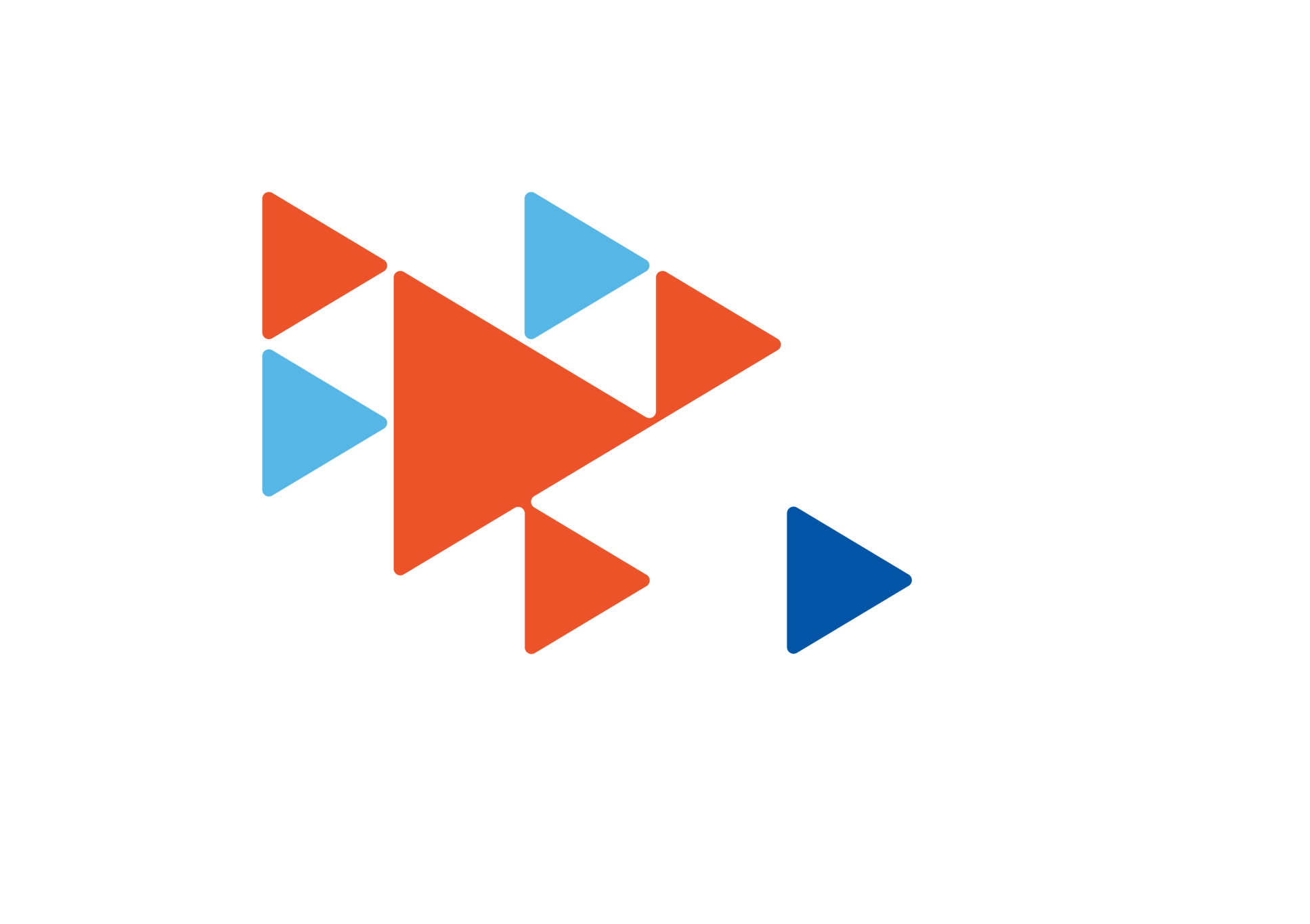 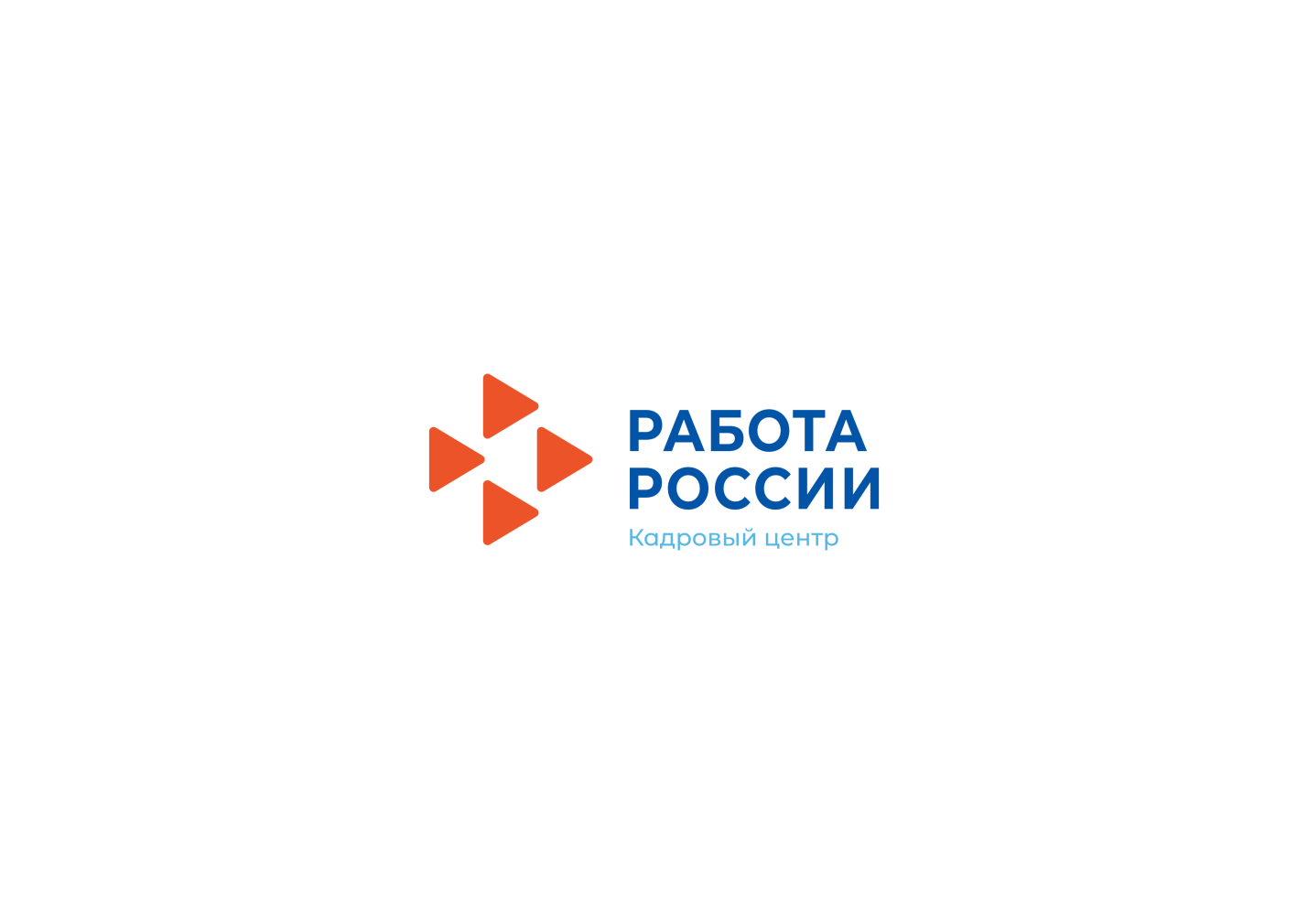 